SALÁRIO-FAMÍLIA - DOCUMENTAÇÃO NECESSÁRIARequerimento (Anexo I) da (o) interessada (o) dirigida ao Diretor do Centro de Recursos Humanos CRH, com o devido despacho do Diretor de Escola, encaminhando à Diretoria de Ensino Região Norte 2, informando os dados funcionais do interessado e demais documentação abaixo: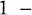 — cópia da certidão de nascimento do filho (a);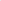 - caderneta de vacinação ou equivalente, quando dependente conte com até seis anos de idade;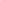 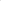 - comprovante de frequência à escola, quando dependente a partir de sete anos;— Cópia do último holerite;— Declaração do cônjuge de que não recebe o beneficio do Salário Família dos cofres Públicos. Se a(o) solicitante for solteiro, fazer declaração do Pai;— Cópia da certidão de casamento (se for desquitada ou divorciada) averbação, bem como prova que os dependentes ficaram sob guarda do interessado;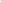 VIII — Termo de guarda e responsabilidade elou tutela, expedido pelo cartório;IX- Atestado de Frequência (A.F) desde o nascimento da criança.X - Consulta do (PAEF/DRHU 7.5 e PAPC,11.3.1)O salário Família é o beneficio aos funcionários que tenham salário de contribuicão inferior ou igual a remuneração máxima da tabela do salário familia. abaixo discriminada.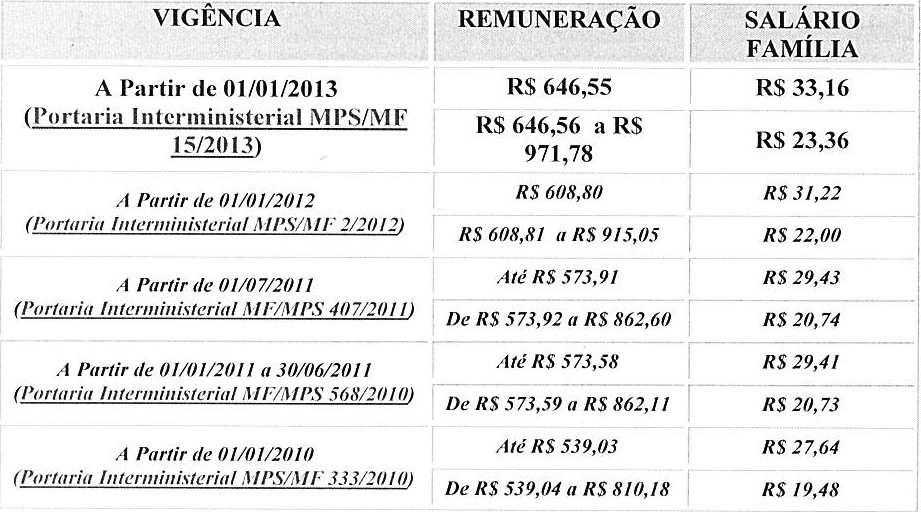 